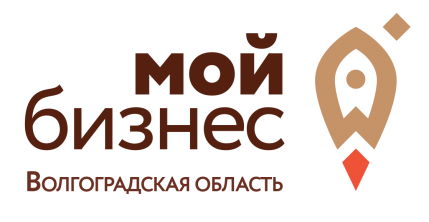 Раздел «Основы предпринимательской деятельности»Таблица на тему «Основные особенности организационно-правовых форм осуществления предпринимательской деятельности»КритерииОООИПМомент созданияСчитается созданным со дня внесения соответствующей записи в Единый государственный реестр юридических лиц (ЕГРЮЛ) Считается созданным со дня внесения соответствующей записи в Единый государственный реестр индивидуальных предпринимателей (ЕГРИП) Документы для регистрацииПодписанное заявителем заявление о государственной регистрации по форме N Р11001 и иные документы, предусмотренные п. 1 ст. 12 Закона N 129-ФЗПодписанное заявителем заявление о государственной регистрации физического лица в качестве ИП по форме N P21001 и иные документы, предусмотренные п. 1 ст. 22.1 Закона N 129-ФЗГоспошлина при регистрации4000 рублей (пп. 1 п. 1 ст. 333.33 НК РФ)800 рублей (пп. 6 п. 1 ст. 333.33 НК РФ)Адрес получения юридически значимых сообщенийАдрес юридического лица в пределах места нахождения юридического лица (пп. «в» п. 1 ст. 5 Закона N 129-ФЗ, п.п. 2-3 ст. 54 ГК РФ)Адрес - по которому гражданин зарегистрирован по месту жительства (пп. «д» п. 2 ст. 5 Закона N 129-ФЗ, п. 1 ст. 20 ГК РФ)Ограничения по видам деятельностиПо общему правилу может осуществлять любые виды предпринимательской деятельности, если законодательством не установлены специальные требования к организационно-правовой форме В силу прямого указания закона некоторые виды деятельности не могут осуществляться ИП.Например, производство оружия и патронов, торговля оружием (ст.16, 18 N 150-ФЗ от 13.12.1996); торговля крепким алкоголем (п. 1 ст. 16 № 171-ФЗ от 22.11.1995)Системы налогообложенияНе вправе применять патентную систему налогообложения (п. 1 ст. 346.44 НК РФ). ПСН предусмотрена только для ИП.Возможно применение всех режимов налогообложения в зависимости от вида предпринимательской деятельности.   Бухгалтерский учет Обязано вести бух. учет. Субъекты МСП, могут применять упрощенные способы ведения бухгалтерского учетаОсвобождены от ведения бух. учета в общем порядкеИспользование печатейНе обязано иметь печать (п. 5 ст. 2 N 14-ФЗ от 8.02.1998 в ред. 1, 2 июля 2021 г). При условии, что отсутствие печати прописано в Уставе ОООНе обязан иметь печатьОтветственность по обязательствамОтвечает всем принадлежащим обществу имуществом (п. 1 ст. 56 ГК РФ)Отвечает всем принадлежащим ему имуществом, даже если оно не участвует в предпринимательской деятельностиРаспределение прибылиВсе доходы принадлежат обществу и расходовать их можно только на оправданные цели. Учредители могут получать доход в виде дивидендовНет ограничений Срок существованияНе ограничен, если иное не предусмотрено уставом.Возможность продажи ООО. Ликвидация при банкротстве или по решению учредителейНе ограничен. Невозможность продажи бизнеса, только как физическое лицо может продать активы. Существование прекращается из-за продажи активов кому-либо или из-за смерти собственника